Учителя начальных классов постоянно сталкиваются с противоречием: большое количество учебного материала и дети, которые не готовы к его восприятию. Все чаще на уроках можно увидеть приёмы, которыми педагоги облегчают эту задачу и себе, и детям. Одним из таких приёмов является мнемотехника.Современный энциклопедический словарь дает следующие определения: мнемоника — искусство запоминания, совокупность приемов и способов, облегчающих запоминание и увеличивающих объем памяти путем образования искусственных ассоциаций. Мнемотехника — это система методов и приемов, обеспечивающих эффективное запоминание, сохранение и воспроизведение информации.Одно из недавних исследований показало, что человек может вспомнить более двух с половиной тысяч изображений с точностью почти в 90% через несколько дней после того, как увидел их впервые. А через год он будет в состоянии вспомнить 73% увиденного. Большинство из нас лучше запоминает картинки, чем текст или устную речь. Поэтому рисуем запоминающуюся иллюстрацию, например, мы с детьми в классе придумали, что у корзины есть круглое днО. Образность запечатления, яркость, цвет- всё это способствует запоминанию.Где же можно использовать мнемотехнические приёмы в русском языке на уроках в начальной школе?Запоминание словарных слов: кАртина- нарисована кАрта, рЕбята-дЕти, фАмилия-достаётся нам от пАпы и мАмы, адрЕс-Есть у всЕх,в  дЕревне-растёт дЕрево, медлЕННо-улитка ползёт от лЕни медлеНННННо, оставляя за собой след, кАстрюля-вАрит, кОстюм-Костин, комнАта-НатАшина, сОбака-Сонина…Здесь важно, чтобы дети сами придумывали ассоциации, сами подбирали зрительные или слуховые образы, которые им помогут вспомнить правильное написание слова.Определения частей речи: имя существительное, имя прилагательное, глагол. Сами термины и их определения легко запоминаются при добавлении движения, жестикуляции, которые, в данном случае, оказываются помощниками детей.Знакомство с понятием члены предложения я начинаю со второго класса. На уроке начинаем разговор о семье. Говорим о том, что каждый в семье является ее частью- членом семьи. Семьи живут в городах, странах- так получаются народы. Так и в нашей речи: народ- это наша речь. А наша речь состоит из семей- предложений. В каждой семье есть свои члены семьи, а в предложении- это члены предложения. На данном этапе нужно, чтобы дети само понятие «члены предложения» научились воспринимать на слух, привыкли к нему. Далее мы обсуждаем, что у каждого члена семьи есть свои обязанности: кто-то моет посуду, кто-то ходит в магазин, кто-то выгуливает собаку… Так и у членов предложения в предложении есть свои роли. Итак, сравним: в семье основу составляют мама и папа. И это главные члены семьи: без них бы не было семьи.  В предложении они тоже есть, но их называют по-другому. Попробуем запомнить их имена. Папа в предложении любит делать тоже самое, что и любой папа в семье. Здесь я задаю детям вопрос: «Чем любит заниматься папа, когда приходит домой с работы?» Всегда находится ученик, который отвечает: «Папа любит ЛЕЖАТЬ и смотреть телевизор», например. Тут учителю нужно сделать акцент на слове ЛЕЖАТЬ. Вот и в предложении главный член предложения любит ЛЕЖАТЬ, поэтому его называют ПОДЛЕЖАЩИМ. А чтобы его было видно в предложении, мы зададим вопрос: о ком или о чём говорится в предложении? Когда дети определяют нужное слово, учитель подчеркивает его одной чертой и говорит о том, что раз ПОДЛЕЖАЩЕЕ любит лежать, то мы ему будем в предложении стелить матрасик. После этого нужно выполнить ряд тренировочных заданий по нахождению и подчеркиванию подлежащего в предложении.Следующим этапом будет введение термина «сказуемое». Для этого пойдём по аналогии и зададим вопрос: чем больше всего в семье занимается мама? Дети перечисляют много вариантов. Задача учителя навести на мысль, что мама в семье все время что-то РАССКАЗЫВАЕТ, например, кому и что надо сделать, кому и что покушать и т.д. Дети смеются и с удовольствием соглашаются, а учитель «цепляется» за нужный глагол и поясняет, что второй главный член предложения совсем, как мама в обычной семье, поэтому называется СКАЗУЕМЫМ. Чтобы найти сказуемое в предложении, нужно задать вопрос: что говорится о подлежащем? Здесь учитель проводит аналогию с семьей: маме всегда нужно знать, что сказали о папе. Ну а в предложении мы СКАЗУЕМОМУ тоже постелем матрасик. Только не один, а два. Ведь мама в семье- женщина, а женщине всегда хочется, чтобы было помягче.  После этого нужно выполнить ряд тренировочных заданий по нахождению и подчеркиванию подлежащего и сказуемого в предложении. На заключительном этапе введения этих понятий следует научить детей по-разному называть грамматическую основу предложения: подлежащее и сказуемое, главные члены предложения (аналогия с главными членами семьи), грамматическая основа предложения (папа и мама в семье- основа семьи, а в предложении- грамматическая основа предложения).Спустя несколько занятий понятие подлежащего и сказуемого, способ их нахождения по вопросу и способ подчеркивания хорошо запоминаются детьми. Далее следует пропедевтическая работа по введению понятий «распространенное предложение» и «нераспространенное предложение». Рассказываем детям о том, что есть семьи в которых еще нет детей, это совсем молодые семьи. Они еще не распространили свою фамилию на других членов семьи- не передали ее своим деткам. Так и в предложениях: есть совсем маленькие предложения, которые состоят их двух или даже одного слова. Такие предложения называют нераспространенными. Ну а потом в семье появляются дети. И это второстепенными членами предложения. Первый ребенок очень любопытный, но очень невнимательный. (Я хорошо понимаю, что иду вразрез с очередностью изучения второстепенных членов предложения в учебниках, но опыт показал, что именно в этой последовательности запоминание происходит быстрее). Этот ребенок все время спотыкается ОБ камни на дорожке, ОБ ступени, ОБ траву… Кажется, что ему трудно СТОЯТЬ на одном месте. Поэтому родители придумали ему имя: ОБСТОЯТЕЛЬСТВО. Чтобы найти ОБСТОЯТЕЛЬСТВО в предложении, надо вспомнить, что оно спотыкается ОБО все на свете, потому что очень любопытное и задаёт вопросы: Где? Куда? Зачем? Откуда? Почему? Когда и Как? (слова «вопросов любопытства» можно зарифмовать в том порядке, к которому привык учитель). А в предложении рисуем под найденным обстоятельством «дорожку с камнями» об которые спотыкается этот член предложения. Далее следует отработать, то есть выучить наизусть «вопросы любопытства» (здесь очень хорошо помогает рифмы).  После этого нужно выполнить ряд тренировочных заданий по нахождению и подчеркиванию обстоятельства в предложении.Следующим вводится определение. Ну а в проведении аналогии с семьей- появляется следующий ребенок, который очень любил скатываться с горок, а когда приземлялся, то говорил: «ОП!» Этот ребёнок тоже был любопытным, но его любимые вопросы были: «КАКОЙ? КАКАЯ? КАКОЕ? КАКИЕ?». Родители из-за любимого слова «ОП!» назвали ребенка ОПРЕДЕЛЕНИЕМ, найти в предложении его можно по любимым вопросам, а подчеркиваем мы его горками, на которых определение любит кататься. После этого нужно выполнить ряд тренировочных заданий по нахождению и подчеркиванию определения в предложении. Этот член предложения тоже достаточно быстро запоминается детьми. Последним вводится понятие дополнения. Продолжаем аналогию с семьей. В семье появляется еще один ребёнок. Он не задает вопросы любопытства, не спрашивает: какой, какая, какое, какие… Что же ему остается? Он ДОПОЛНЯЕТ предложение теми словами, про которые мы еще ничего не узнали. Поэтому родители назвали этого ребёнка ДОПОЛНЕНИЕМ. Как его узнать в предложении? Нужно посмотреть: подходят ли ему вопросы старших братьев? Если не подходят, то перед нами ДОПОЛНЕНИЕ. А в предложении мы его будем подчеркивать прерывистой линией- дополнение, как и любой ребёнок, любит прыгать по дорожкам. После этого нужно выполнить ряд тренировочных заданий по нахождению и подчеркиванию дополнения в предложении.Вот такой способ введения членов предложения я отрабатываю с детьми. Он основан на приемах мнемотехники и позволяет за счёт этого быстро запомнить и названия, и вопросы, и способы подчеркивания. Обычно эта тема за счет такой подготовительной работы не становится камнем преткновения для большей части учеников.При работе с падежами главная задача научить писать безударные падежные окончания имен существительных. Для этого помогают СТЕНА, ОКНО, ДВЕРЬ (РУКА,ПЛЕЧО,СПИНА)Не менее сложны правила написания суффиксов, например. Мало того, что сложен сам процесс работы с орфограммой, так еще и само правило сложно воспринимается. Тогда помогает мнемотехника. 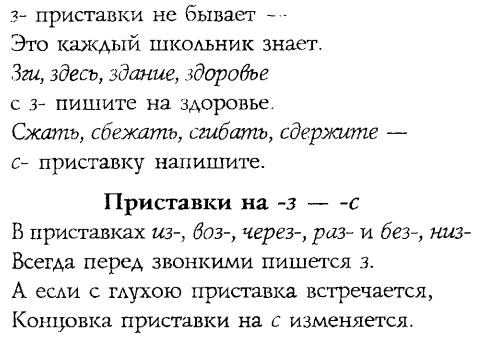 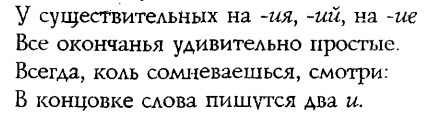 В дополнение пару слов о литературном чтении. Тут сложность представляет заучивание стихотворений наизусть. Научите детей запоминать стихи в два счёта с помощью мнемотехнического метода «блэкаут»! Всё просто: читаем стих, вычёркиваем толстым маркером часть слов, снова читаем, снова вычёркиваем... В конце концов происходит чудо: все слова вычеркнуты, а стих мы всё равно можем «прочитать»! Проще всего начинать вычёркивание с коротких слов, потом переходить ко всё более длинным. Чем более постепенно исключать слова из текста, тем проще он запоминается, но больше времени придётся потратитьТаким образом, мнемотехнические приёмы на уроках русского языка могут охватывать практически любой раздел данного предмета и быть настоящими помощниками и детям, и учителям в процессе изучения языкового материала.